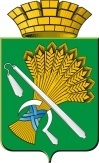 ГЛАВА КАМЫШЛОВСКОГО ГОРОДСКОГО ОКРУГАП О С Т А Н О В Л Е Н И Еот  05.02.2016  года     №  130 г.КамышловО внесении изменений в муниципальную программу «Развитие социально-экономического комплекса Камышловского городского округа до 2020 года», утвержденную постановлением главы Камышловского городского округа от 14.11.2013г. № 2028(с изменениями внесенными постановлениями от 04.03.2014 № 402, от 28.03.2014 № 503, от 29.04.2014 № 739,от 22.05.2014 № 896, от 16.06.2014 № 998, от 02.10.2014 № 1595, от 01.12.2014 № 2001, от 31.12.2014 № 2185, от 03.02.2015 № 142, от 25.02.2015 № 345, от 24.03.2015 №547, от 05.06.2015 № 839, от 23.06.2015 № 922, от 21.08.2015 № 1252, от 25.09.2015 № 1382, от 24.11.2015 № 1622, от 14.12.2015 № 1717, от 31.12.2015 № 1824)В соответствии со статьей 179 Бюджетного кодекса Российской Федерации, с Федеральным законом от 06.10.2003г № 131 «Об общих принципах организации местного самоуправления в РФ», с решением Думы Камышловского городского округа от 11.12.2015г. № 560 «О бюджете Камышловского городского округа на 2016 год», с постановлением главы Камышловского городского округа от 04.10.2013 № 1786 «Об утверждении Порядка формирования и реализации муниципальных программ Камышловского городского округа», руководствуясь Уставом Камышловского городского округа,ПОСТАНОВЛЯЮ:1. Внести в муниципальную программу «Развитие социально-экономического комплекса Камышловского городского округа до 2020 года», утвержденную постановлением главы Камышловского городского округа от 14.11.2013г. № 2028 «Об утверждении муниципальной программы «Развитие социально-экономического комплекса Камышловского городского округа до 2020 года» (с изменениями внесенными постановлениямиот 04.03.2014 № 402, от 28.03.2014 № 503, от 29.04.2014 № 739, от 22.05.2014 № 896,от 16.06.2014 № 998, от 02.10.2014 № 1595, от 01.12.2014 № 2001, от 31.12.2014 № 2185, от 03.02.2015 № 142, от 25.02.2015 № 345, от 24.03.2015 № 547, от 05.06.2015 № 839, от 23.06.2015 № 922, от 21.08.2015 № 1252, от 25.09.2015 № 1382, от 24.11.2015 № 1622, от 14.12.2015 № 1717, от 31.12.2015 № 1824) (далее программа), следующие изменения:1.1. В паспорте Программы:- в строке «Перечень подпрограмм муниципальной программы» подпрограмму «Обеспечение содержания, ремонта, реконструкции, нового строительства автомобильных дорог общего пользования Камышловского городского округа и сооружений на них» заменить на «Обеспечение мероприятий по повышению безопасности дорожного движения на территории Камышловского городского округа»- строку «Объемы финансирования Программы по годам реализации, тыс.рублей» изложить в следующей редакции:«Всего: 1552532981,61в том числе: 2014 год – 389441668,992015 год – 369189100,622016 год – 176908148,002017 год – 170803164,002018 год – 1443435000,002019 год – 148820400,002020 год – 153025500,00из них:федеральный бюджет: 174355527,09в том числе:2014 год – 18592000,002015 год – 43668727,092016 год – 25822800,002017 год – 22428000,002018 год – 20656000,002019 год – 21275000,002020 год – 21913000,00областной бюджет: 792674035,54в том числе:2014 год – 231977155,082015 год – 188157980,462016 год – 62481500,002017 год – 71927300,002018 год – 77026800,002019 год – 79353000,002020 год – 81750300,00местный бюджет: 576753218,98в том числе: 2014 год – 130147313,912015 год – 137337393,072016 год – 88603848,002017 год – 76447864,002018 год – 46662200,002019 год – 48192400,002020 год – 49362200,00внебюджетные источники: 8750200,00в том числе:2014 год – 8725200,002015 год – 25000,002016 год – 0,002017 год – 0,002018 год – 0,002019 год – 0,002020 год – 0,00»1.2. Раздел 1 «Характеристика и анализ текущего состояния сферы социально-экономического развития Камышловского городского округа» в подпрограмме «Обеспечение мероприятий по повышению безопасности дорожного движения на территории Камышловского городского округа» заменить «По состоянию на 01.01.2013 года в Камышловском городском округе находится 137,6 км. автомобильных дорог общего пользования, из которых 117 км с твердым покрытием, в том числе 37,6 км имеют усовершенствованный тип покрытия и 20,6 км являются грунтовыми дорогами.На уличной сети города обустроены и действуют 10 светофорных объектов, из них обеспечивают регулирование дорожного движения только на пересечении основных маршрутов движения автобусов и транспорта, и 1 светофорный объект регулируют пешеходные переходы» на «По состоянию на 01.01.2016 года в Камышловском городском округе находится 144,3 км. автомобильных дорог общего пользования, из которых 117 км с твердым покрытием, в том числе 37,6 км имеют усовершенствованный тип покрытия и  являются грунтовыми дорогами».На уличной сети города обустроены и действуют 12 светофорных объектов, из них обеспечивают регулирование дорожного движения только на пересечении основных маршрутов движения автобусов и транспорта, и 2 светофорных объекта регулируют пешеходные переходы».Дополнить «Сеть образовательных учреждений, учреждений культуры и спорта расположенных на территории Камышловского городского округа представлена 27 учреждениями:6 общеобразовательных школ;10 детских садов;2 учреждения дополнительного образования;7 учреждений культуры;2 учреждения спорта.В целях исполнения поручения Губернатора Свердловской области Е.В. Куйвашева по выполнению требований пункта 2 Перечня поручений Президента Российской Федерации по вопросам обеспечения безопасности дорожного движения от 20.02.2015 № Пр-287, во исполнение части 2 пунктов 6.2., 6.3., 6.4. Протокола заседания Правительственной комиссии Свердловской области по вопросам безопасности дорожного движения от 12 августа 2015 года № 33. С целью подготовки образовательных учреждений Камышловского городского округа к новому 2015-2016 в соответствии с методическими рекомендациями МОиПО СО (вхд. 02-01-81/7061 от 28.08.2015 года) проведено обследование состояния улично-дорожной сети, расположенной вблизи образовательных учреждений, учреждений культуры и спорта. 	С целью подготовки образовательных учреждений Камышловского городского округа к новому к 2015-2016 в соответствии с методическими рекомендациями МОиПО СО (вхд. 02-01-81/7061 от 28.08.2015 года) проведено обследование состояния улично-дорожной сети, расположенной вблизи образовательных учреждений. По состоянию на 01.09.2015 года по фактам выявленных нарушений улично-дорожной сети около общеобразовательных учреждений в соответствии с техническим заданием Муниципального контракта № 03-ЭА-15 от 30.01.2015 года «На содержание и ремонт автодорог общего пользования в границах Камышловского городского округа» по устранению ряда недостатков улично-дорожной сети около образовательных учреждений реализованы следующие мероприятия: Около образовательных учреждений МАОУ СОШ № 3, МАОУ СОШ № 58, МАОУ ООШ № 6 установлены пешеходные ограждения. На проезжей части дороги около МАОУ СОШ № 3 со стороны Ленинградской перед пешеходным переходом обустроена искусственная неровность. В МАОУ СОШ № 1, МАОУ СОШ № 3, МАОУ Лицей № 5, МАОУ ООШ № 7, МАОУ СОШ № 58 в соответствии с требованиями ГОСТ Р 52289-04 установлены дорожные знаки: 13.24. «Ограничение максимальной скорости до 40-20 км/ч», 1.23. «Дети» на желто-зеленом фоне, 5.20 «Искусственная неровность». В соответствии с требованиями ГОСТ Р 52289-04 вблизи всех общеобразовательных учреждений обновлена дорожная разметка 1.14.1 «Зебра». На 2016 год совместно с территориальным подразделением МО МВД России «Камышловский» ГИБДД, Комитетом по образованию, культуре, спорту и делам молодежи администрации Камышловского городского округа, комиссией по безопасности дорожного движения администрации Камышловского городского округа разработан и утвержден «Комплексный межведомственный план мероприятий по устранению нарушений безопасности улично-дорожной сети, прилегающей к муниципальным образовательным учреждениям Камышловского городского округа.Скорректированный взаимосогласованный план по привидению улично-дорожной сети, прилегающей к образовательным учреждениям (в соответствии с новыми требованиями национальных стандартов, вступивших в силу 28 февраля 2014) на 2016-2018 гг с указанием объемов финансирования по каждому образовательному учреждению (далее План) 30.11.2015 года направлен в Министерство общего и профессионального образования, в управление Государственной инспекции безопасности дорожного движения Главного управления Министерства внутренних дел РФ по Свердловской области, в Восточный управленческий округ.В соответствие с данным Планом на территории Камышловского городского округа с целью приведения улично-дорожной сети, прилегающей к образовательным учреждениям на 2016-2018 гг предусмотрен ряд мероприятий (Табл. 1)План мероприятий на территории Камышловского городского округа с целью приведения улично-дорожной сети, прилегающей к образовательным учреждениям на 2016-2018 гг.Таблица 1.* При условии участия Камышловского городского округа в Федеральной целевой программе «Повышение безопасности дорожного движения в 2013-2020 годах» в 2016 году на территории Камышловского городского округа на условиях софинансирования (федеральный бюджет – 235,1 т.р., местный бюджет – 470 т.р.). Установка пешеходного перехода вблизи МАОУ СОШ № 58 Установка переходного ограждения вблизи МАОУ СОШ № 1План на 2016-2018 гг не предусматривает реализацию следующих мероприятий по приведению пешеходных переходов вблизи образовательных учреждений Камышловского городского округа в соответствии с новыми требованиями национальных стандартов, вступивших в силу 28 февраля 2014 г. (табл.2)Мероприятия по приведению пешеходных переходов вблизи образовательных учреждений Камышловского городского округа в соответствии с новыми требованиями национальных стандартовТаблица 2.Примечание: * 1 – Одна искусственная неровность, с комплектом дорожных знаков. Примечание: * 2 - Установка пешеходного светофора Т.7 с питанием от электросети обходиться в среднем в 80-100 тыс. руб. Основная часть затрат приходится на прокладку и стоимость кабеля. Более эффективное решение: светодиодные светофоры на солнечных батареях. Установка такого светофора обойдется всего лишь в 40-50 тыс. руб. Экономия средств по сравнению с традиционными светофорами с питанием от электросети в 1,5-2 раза! В целях устранения нарушений  новых требований стандартов, норм правил в содержании участков улично-дорожной сети вблизи образовательных учреждений Комитетом по образованию, культуре, спорту и делам молодежи администрации Камышловского городского округа совместно с территориальным подразделением МО МВД России «Камышловский» ГИБДД:в соответствии с методическими рекомендациями МОиПО СО проведено обследование состояния улично-дорожной сети, расположенной вблизи образовательных учреждений;на 2016 год разработан и утвержден «Комплексный межведомственный план мероприятий по устранению нарушений безопасности улично-дорожной сети, прилегающей к муниципальным образовательным учреждениям Камышловского городского округ. Дата согласования плана 15.10.2015 года.28 февраля 2014 г. в России вступили в силу поправки в Стандарты по созданию безопасных условий для движения пешеходов. Поправки внесены сразу в шесть национальных стандартов (ГОСТ Р 52289-2004, ГОСТ Р 52290-2004, ГОСТ Р 52605-2006, ГОСТ Р 51256-2011, ГОСТ Р 52765-2007, ГОСТ Р 52766-2007) они устанавливают новые требования к техническим средствам организации дорожного движения и другим элементам обустройства дорог, улучшающим характеристики пешеходных переходов. Мероприятия, которые раньше относились к рекомендуемым, теперь стали обязательными и предполагают применение: окрашивания дорожного покрытия жёлтой краской или устройство жёлтого противоскользящего покрытия между линиями горизонтальной дорожной разметки 1.14.1 и 1.14.2, обозначающей пешеходный переход; дорожной разметки 1.24.1 «Дети», дублирующей дорожный знак 1.23 «Дети», возле каждого образовательного учреждения (школа, детский сад, учреждение дополнительного образования); светофоров типа Т.7 (жёлтый сигнал в режиме мигания) на пешеходных переходах, расположенных на дороге, проходящей вдоль территории ОУ, установка которых предусмотрена над проезжей частью для каждого направления движения; искусственных неровностей за 10-15 метров до наземных нерегулируемых пешеходных переходов у ОУ: в начале опасного участка перед ОУ и по всей зоне действия знака 1.23 «Дети» через 50 метров друг от друга.Новые требования касаются и установки ограждений, отделяющих тротуар от проезжей части. Теперь помимо установки у пешеходных переходов они должны быть обязательно установлены вдоль ОУ с обеих сторон дороги, что позволит снизить вероятность выхода несовершеннолетних детей на проезжую часть вне пешеходных переходов. Кроме того, обязательно использование дорожных знаков: «Пешеходный переход», «Дети» на щитах со световозвращающей флуоресцентной плёнкой жёлто-зелёного цвета. Также пешеходные переходы должны быть оборудованы стационарным наружным освещением, а на многополосных дорогах дорожные знаки 5.19.1, 5.19.2 «Пешеходный переход» в обязательном порядке должны быть продублированы над проезжей частью.Мероприятия по созданию безопасных условий для движения пешеходов по образовательным учреждениям (табл.3)Мероприятия по созданию безопасных условий для движения пешеходов по образовательным учреждениямТаблица 3.2. План мероприятий по выполнению программы "Развитие социально-экономического комплекса Камышловского городского округа до 2020 года" изложить в новой редакции (прилагается).3. Настоящее постановление разместить на официальном сайте Камышловского городского округа и в газете «Камышловские известия».4. Контроль за выполнением настоящего постановления возложить на заместителя главы администрации Камышловского городского округа Сухогузова С.А.Глава Камышловского городского округа	                             М.Н.ЧухаревНаименованиемероприятияв рамках реализации Муниципального контракта на 2016 г2017 год2018 год Изготовление, установка и ремонт дорожных знаков50 шт.– 250 т.р.120 шт600 т.р.150 шт900 т.р.Изготовление, установка и ремонт пешеходных ограждений200 п.м. – 282,8 т.р.500 п.м.707 т.р.500 п.м.707 т.р.Эксплуатационное содержание сетей наружного освещения улично-дорожной сети в г.Камышлове0700 т.р.700 т.р.Нанесение дорожной разметки450 т.р.450 т.р.450 т.р.Ямочный ремонт асфальтобетонного покрытия пешеходной дорожки 2 миллиона рублейВосстановление профиля пешеходной дорожки с добавлением нового материала 1 миллион рублейВсего по муниципальному образованию из местного бюджета запланировано4 миллиона 453 т.р.*2 миллиона 457 т.р.2 миллиона 757 т.р.Требования национальных стандартовКоличество необходимоСтоимость ед. (тыс. рублей)Требуется финансовых средств (тыс. руб.)Установка искусственных неровностей Искусственные неровности устраивают за 10-15 м до наземных пешеходных переходов у детских и юношеских учебно-воспитательных учреждений42 исскуств. неровностейвблизи 16 ОУ КГО 56 789 т.р.*- 2 миллиона 385 тысяч 138 рублейУстановка светофоров типа Т.7 (жёлтый сигнал в режиме мигания) на пешеходных переходах, расположенных на дороге, проходящей вдоль территории ОУ22 светофора Т7 вблизи 21 ОУ КГО50000 т.р* - 1 миллион 100 тысяч рублей№ п\пНаименование ОУМероприятия МАОУ ДОД ДЮСШ,ул. Маяковского, 1МАОУ Лицей № 5, ул. Молокова, 9МАОУ СОШ № 58, ул. Свердлова, 73Состояние асфальтобетонного покрытия не соответствует требованиям ГОСТР 50597-93 п.п. 3.1.1.3.1. (выбоины)На проезжей части дороги отсутствует искусственная неровность.МАОУ СОШ № 1 от ул. Урицкого до  дома № 175 по ул. Энгельса (нечетная сторона) Необходимо установить на пешеходном переходе, пешеходное ограждение, тем самым исключить движение пешеходов через проезжую часть дороги вне пешеходного перехода.МАОУ ООШ № 7, ул. Кр. Партизан, 2 а Вблизи образовательного учреждения отсутствуют тротуары (пешеходные дорожки).МАОУ ООШ № 7, ул. Кр. Партизан, 2 а Необходимо обустроить проезжую часть дороги искусственной неровностью, обозначив дорожными знаками 5.20. «Искусственная неровность» в соответствии с требованиями ГОСТ Р.52289-04.МАДОУ № 1/2МАДОУ № 2/2МАДОУ № 5/2МАДОУ № 12/2МАДОУ № 14/3МАДОУ № 92/4МАДОУ № 170/1Необходимо установить дорожные знаки 1.23. «Дети» на желто-зеленом фоне в соответствии с требованиями ГОСТ Р 52289-04.МАДОУ № 92/2Необходимо установить дорожные знаки 8.2.1. «Зона действия» МАДОУ № 92/1Необходимо установить дорожные знаки 3.24. «Ограничение максимальной скорости до 40-20 км/ч»,МАДОУ № 2/2МАДОУ № 12/2На проезжей части отсутствуют дорожные знаки 5. «Искусственная неровность» на синем фонеМАДОУ № 14 (перекресток улиц Советская-Механизаторов)На проезжей части отсутствуют дорожные знаки 5.19 «Пешеходный переход» на желто-зеленом фоне в соответствии с требованиями национальных стандартов с 28.02.2014 годаМАДОУ № 16(перекресток  улицСеверная – Пушкина)Необходимо обустроить проезжую часть дороги пешеходным переходом  в соответствии с требованиями ГОСТ Р 52289-04, обустроить проезжую часть дороги искусственной неровностью, обозначив дорожными знаками 5.20. «Искусственная неровность» в соответствии с требованиями ГОСТ Р.52289-04; Необходимо установить дорожные знаки 3.24. «Ограничение максимальной скорости до 40-20 км/ч», Искусственная неровностьМАДОУ № 14 (ул. Советская, ул.Механизаторов)МАДОУ № 16(ул.Пушкина)МАДОУ № 92(ул.Стаханова)МАДОУ № 170(ул.Комсомольская)Состояние асфальтобетонного покрытия не соответствует требованиям ГОСТР 50597-93 п.п. 3.1.1.3.1. (выбоины)